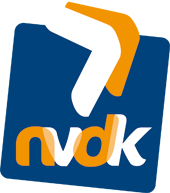 22e NVDK jaarcongres Reehorst te EdeMaandag 10 december 2018Bedrijf: 		Adres:  Postbus	Postcode en plaats	Telefoon/fax:	E-mail:	Ondergetekende (vertegenwoordigingsbevoegde / contactpersoon):Naam en initialen:	Functie:		verklaart hierbij deel te nemen als sponsor aan het 22e NVDK Jaarcongres ,  op maandag 10 december 2018 Reehorst te Ede  .Sponsormogelijkheden;1.	Sponsor a euro 975,-							Standruimte aangeboden, afmeting  (2x3), inclusief 2 personen stand bemanning2.	Sponsor a euro 1300,-							Standruimte aangeboden, afmeting 8 m2 (4x2), inclusief 3 personen stand bemanning3. 	Sponsor a euro 1625,-							Standruimte aangeboden, afmeting 10 m2 (5x2), inclusief 4 personen stand bemanning4.	Sponsoring bloks en of pennen a euro 75,- per item	Verzoekt tot het reserveren van 				 								8 m2								10 m2								Bloks								PennenElektriciteit:  ja  /  neeMeubilair (tafel/stoel): ……………………(max. 1 tafel en 2 stoelen)Andere benodigdheden:…………………………..	Ongeveer 1 maand voor aanvang van het congres wordt een plattegrond toegezonden.Vriendelijk verzoeken wij u dit formulier zo spoedig mogelijk te retourneren. 	Voor eventuele nadere informatie kunt u contact opnemen met het congressecretariaat NVDK Jaarcongres: Congress & Meeting Services Holland op telefoonnummer 040 – 2117251  e-mail: nvdk@congresservice.nl.	Congressecretariaat NVDK jaarcongres T.a.v.  Biggelaar- van Wienen Postbus 9575600 AZ Eindhoventel:	040-2117251e-mail: nvdk@congresservice.nl